L'architecture gothiqueINSTRUCTIONS:Regardez la vidéo "Du Roman au Gothique" et répondez par des phrases complètes aux questions.[En cas de problèmes techniques, essayez ce backup link ou cette petite version.]QUESTIONS:1) 0 :00 - 1 :15 Quelles sont les quatre parties principales d’une église romane et leurs fonctions ?2) 1 :15 - 1 :50 Comment s’appelle cette partie d’une église romane: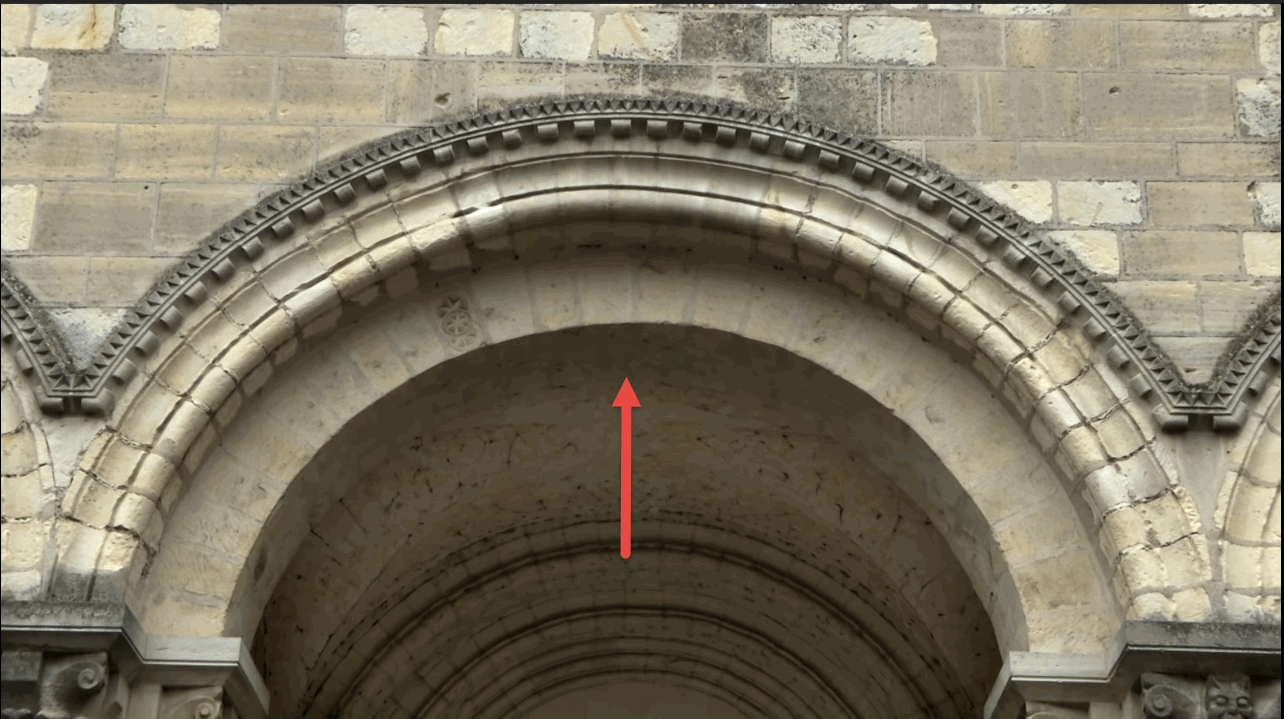 3) 1 :50 - 1 :55 [ET 3 :35 - 3 :50] Pourquoi est-ce que les murs des églises romanes sont épais (thick) ?4) 2 :00 - 2 :40 De quoi parle le narrateur quand il dit : « La poussée exercée par la voûte est rejetée sur les piliers et non sur les murs »(The force exerted by the vaulted ceiling is directed towards the columns and not towards the walls.)5) 3 :05 - 3 :35 A quoi servent les « arcs boutants » dans les cathédrales gothiques ?6) 4 :10 - 4 :35 Qu’est-ce que le « vitrail » ?7) 4 :35 - 5 :25 Comparez la sculpture sur les églises romanes du début du moyen âge à la sculpture des cathédrales gothiques.8) Visitez la Sainte Chapelle !Visitez brièvement la Sainte Chapelle et écrivez deux ou trois phrases complètes pour décrire ce que vous voyez. Mentionnez le style d’architecture (roman ? gothique ? comment le savez-vous ?) [En cas de problèmes techniques, essayez ce backup link.]9) Lisez rapidement le début de cet article  pour répondre uniquement à la question :   
Quand est-ce qu’on a commencé à appeler ce style d’architecture « gothique » et pourquoi ? 
[En cas de problèmes techniques, essayez cette version backup.]